Note: The above activities are subject to change due to scheduling for the Navy Submarine tour.PLAN OF THE DAYPLAN OF THE DAYPLAN OF THE DAYPLAN OF THE DAYThe Plan of the Day is an official document of Nautilus (SSN-571) Division and Training Ship Nathan Hale. Its contents reflect current orders of the Commanding Officer and official unit announcements. All Division personnel are responsible for reading and understanding the information contained herein. Parents and guardians of Cadets are encouraged to read the Plan of the Day and to make note of meeting days and special announcements that may affect personal schedules.The Plan of the Day is an official document of Nautilus (SSN-571) Division and Training Ship Nathan Hale. Its contents reflect current orders of the Commanding Officer and official unit announcements. All Division personnel are responsible for reading and understanding the information contained herein. Parents and guardians of Cadets are encouraged to read the Plan of the Day and to make note of meeting days and special announcements that may affect personal schedules.The Plan of the Day is an official document of Nautilus (SSN-571) Division and Training Ship Nathan Hale. Its contents reflect current orders of the Commanding Officer and official unit announcements. All Division personnel are responsible for reading and understanding the information contained herein. Parents and guardians of Cadets are encouraged to read the Plan of the Day and to make note of meeting days and special announcements that may affect personal schedules.The Plan of the Day is an official document of Nautilus (SSN-571) Division and Training Ship Nathan Hale. Its contents reflect current orders of the Commanding Officer and official unit announcements. All Division personnel are responsible for reading and understanding the information contained herein. Parents and guardians of Cadets are encouraged to read the Plan of the Day and to make note of meeting days and special announcements that may affect personal schedules.11MAY2411MAY2411MAY2411MAY24LTJG Keith H Cross, USNSCCCOMMANDING OFFICER
203-228-3622LTJG Keith H Cross, USNSCCCOMMANDING OFFICER
203-228-3622LTJG Keith H Cross, USNSCCCOMMANDING OFFICER
203-228-3622ENS Keith P Clinton, USNSCC
EXECUTIVE OFFICER203-599-5432PO1 Sammantha Carroll, USNSCC
DIVISION LEAD PETTY OFFICERPO1 Sammantha Carroll, USNSCC
DIVISION LEAD PETTY OFFICERPO1 Sammantha Carroll, USNSCC
DIVISION LEAD PETTY OFFICERP03 Colin Gilligan, USNSCCASSISTANT LEAD PETTY OFFICERDrill Hours:Saturday, 0745 – 1600Saturday, 0745 – 1600Saturday, 0745 – 1600Uniform of the Day:Officers/Staff:NWU Type III’s, or Approved Alternate UniformNWU Type III’s, or Approved Alternate UniformCadets:NWU Type III NWU Type III NOTESNOTESNOTESNOTESChow: $6.00 (CASH OR PAYMENT THROUGH ONLINE PORTAL)If you are not sure ask the question and use your Chain of Command.Being proper weather gear for PT.You must be in regulations, grooming standards, and ready for drill, YOU WILL BE SENT HOME BEFORE CHECK IN.BRING ANY PAPERWORK NEEDED FOR TRAINING AND MEDICAL UPDATES!Check website for updates!!!!! You will need to update your attendance prior to coming to drill. You can scan this QR code to access the attendance form or click the link: https://forms.office.com/r/k3JT0stHui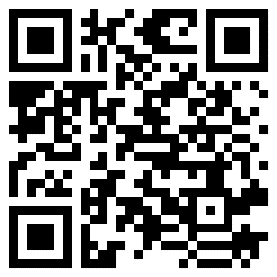                                                                  FUTURE EVENTS         15-16JUN24, 14-15SEP24, 12-13OCT24, 09-10 NOV24, 07-08DEC24 DRILL WEEKEND’S13APR24 0715 – Adult and Cadet staff meeting 0745 -  Cadet Arrival / Check-In 0815 – PRT Makeup for those who miss last drill. Arrive in PT Clothes.0820 -  Complete RO Class & Exam in Polaris0900 – TBD (Sub Tour???)0930 – TBD (Sub Tour???)1145 – Depart to Chow Hall 1200 -  Chow 1245 -  Depart back for Nautilus Spaces  1300 -  TBD 1500 –  RO Graduation1600 –  DismissalChow: $6.00 (CASH OR PAYMENT THROUGH ONLINE PORTAL)If you are not sure ask the question and use your Chain of Command.Being proper weather gear for PT.You must be in regulations, grooming standards, and ready for drill, YOU WILL BE SENT HOME BEFORE CHECK IN.BRING ANY PAPERWORK NEEDED FOR TRAINING AND MEDICAL UPDATES!Check website for updates!!!!! You will need to update your attendance prior to coming to drill. You can scan this QR code to access the attendance form or click the link: https://forms.office.com/r/k3JT0stHui                                                                 FUTURE EVENTS         15-16JUN24, 14-15SEP24, 12-13OCT24, 09-10 NOV24, 07-08DEC24 DRILL WEEKEND’S13APR24 0715 – Adult and Cadet staff meeting 0745 -  Cadet Arrival / Check-In 0815 – PRT Makeup for those who miss last drill. Arrive in PT Clothes.0820 -  Complete RO Class & Exam in Polaris0900 – TBD (Sub Tour???)0930 – TBD (Sub Tour???)1145 – Depart to Chow Hall 1200 -  Chow 1245 -  Depart back for Nautilus Spaces  1300 -  TBD 1500 –  RO Graduation1600 –  DismissalChow: $6.00 (CASH OR PAYMENT THROUGH ONLINE PORTAL)If you are not sure ask the question and use your Chain of Command.Being proper weather gear for PT.You must be in regulations, grooming standards, and ready for drill, YOU WILL BE SENT HOME BEFORE CHECK IN.BRING ANY PAPERWORK NEEDED FOR TRAINING AND MEDICAL UPDATES!Check website for updates!!!!! You will need to update your attendance prior to coming to drill. You can scan this QR code to access the attendance form or click the link: https://forms.office.com/r/k3JT0stHui                                                                 FUTURE EVENTS         15-16JUN24, 14-15SEP24, 12-13OCT24, 09-10 NOV24, 07-08DEC24 DRILL WEEKEND’S13APR24 0715 – Adult and Cadet staff meeting 0745 -  Cadet Arrival / Check-In 0815 – PRT Makeup for those who miss last drill. Arrive in PT Clothes.0820 -  Complete RO Class & Exam in Polaris0900 – TBD (Sub Tour???)0930 – TBD (Sub Tour???)1145 – Depart to Chow Hall 1200 -  Chow 1245 -  Depart back for Nautilus Spaces  1300 -  TBD 1500 –  RO Graduation1600 –  DismissalChow: $6.00 (CASH OR PAYMENT THROUGH ONLINE PORTAL)If you are not sure ask the question and use your Chain of Command.Being proper weather gear for PT.You must be in regulations, grooming standards, and ready for drill, YOU WILL BE SENT HOME BEFORE CHECK IN.BRING ANY PAPERWORK NEEDED FOR TRAINING AND MEDICAL UPDATES!Check website for updates!!!!! You will need to update your attendance prior to coming to drill. You can scan this QR code to access the attendance form or click the link: https://forms.office.com/r/k3JT0stHui                                                                 FUTURE EVENTS         15-16JUN24, 14-15SEP24, 12-13OCT24, 09-10 NOV24, 07-08DEC24 DRILL WEEKEND’S13APR24 0715 – Adult and Cadet staff meeting 0745 -  Cadet Arrival / Check-In 0815 – PRT Makeup for those who miss last drill. Arrive in PT Clothes.0820 -  Complete RO Class & Exam in Polaris0900 – TBD (Sub Tour???)0930 – TBD (Sub Tour???)1145 – Depart to Chow Hall 1200 -  Chow 1245 -  Depart back for Nautilus Spaces  1300 -  TBD 1500 –  RO Graduation1600 –  Dismissal